Правила пожарной безопасности в период отопительного сезонаФилиал №6 КУ ПБ ВО «Противопожарная служба» напоминает, что с приходом отопительного сезона необходимо обратить особое внимание на выполнение требований пожарной безопасности в жилых домах и квартирах, имеющих печное отопление, как при устройстве так и при эксплуатации печей. Пожары чаще всего возникают из-за перекала печи, появления в кирпичной кладке трещин, результате применения для растопки горючих и легковоспламеняющихся жидкостей, выпадения из топки горящих углейПри правильной эксплуатации печи трагедии можно избежатьВ домах с печным отоплением и банях около 50% всех пожаров происходит из-за неисправного состояния печей, труб и небрежной топки.Чтобы избежать беды, необходимо выполнять элементарные правила пожарной безопасности.Перед началом отопительного сезона необходимо проверить печи, котельные, теплогенераторные и калориферные установки, другие отопительные приборы и системы, которые Вы используете для отопления своего дома. Не эксплуатируйте неисправные печи и другие отопительные приборы – это может привести к трагедии.Помните, что используемые Вами печи и другие отопительные приборы должны иметь установленные нормами противопожарные разделки (отступки) от горючих конструкций, а также предтопочный лист без прогаров и повреждений размером не менее 0,5 Х 0,7 м.Необходимо очищать дымоходы и печи от сажи не только перед началом, но и в течение всего отопительного сезона.При эксплуатации печного отопления запрещается:- оставлять без присмотра топящие печи, а также поручать надзор за ними малолетним детям;- располагать топливо, другие горючие вещества и материалы на предтопочном листе;- применять для розжига печей бензин, керосин, дизельное топливо и другие легковоспламеняющиеся и горючие жидкости;Запрещено топить углем, коксом и газом печи, не предназначенные для этих видов топлива. Не используйте вентиляционные и газовые каналы в качестве дымоходов. Не перекаливайте печь.Зола и шлак, выгребаемые из топок, должны быть пролиты водой и удалены в специально отведенное для них безопасное место.На чердаках все дымовые трубы и стены, в которых проходят дымовые каналы, должны быть отштукатурены и побелены. В случае пожара или появления дыма, немедленно позвоните по телефону «01», «112», указав точный адрес.Соблюдайте эти правила, и пусть Ваш дом будет теплым и безопасным.Ведущий инженер филиала № 6 КУ ПБ ВО «Противопожарная служба»                                              П.Н.Окуловский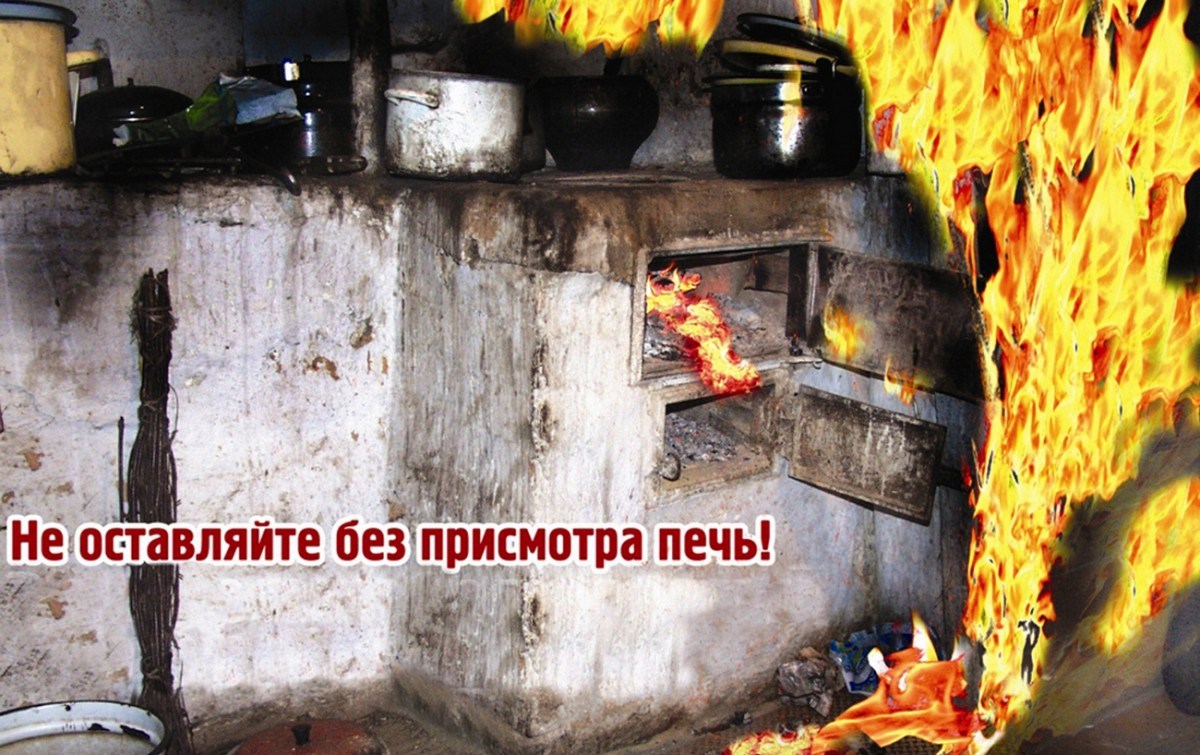 